Supplemental Digital Content 1: Alabama 2018 HIV Prevalence and AQMG Member Location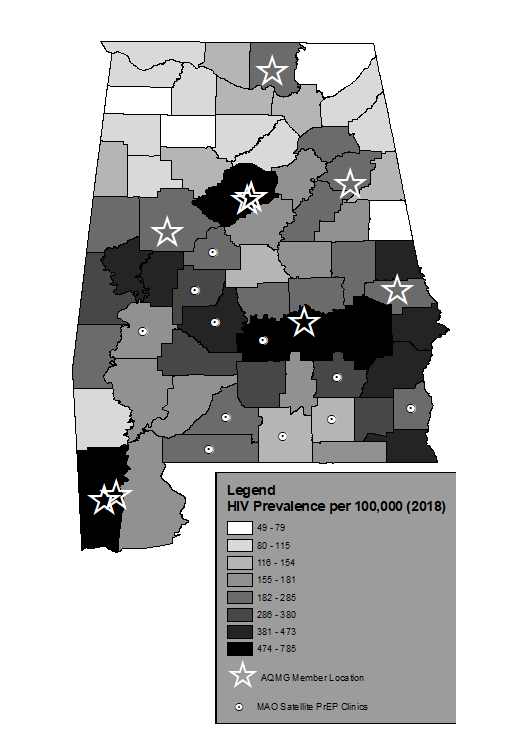 